Публичный доклад за 2012-2013 учебный год директора МБОУ СОШ №2 г.Никольска Мальковой Е.Н.   Публичный доклад содержит информацию об основных результатах деятельности педагогического коллектива, традициях, новациях, проблемах муниципального бюджетного общеобразовательного учреждения средней общеобразовательной школы № 2 города Никольска Пензенской области.Содержание доклада адресуется широкой общественности, но прежде всего родителям, выбирающим школу. Приведенные в докладе данные о качестве и доступности образования, деятельности школы, позволяет адекватно оценить достижения и проблемы; познакомиться с приоритетными направлениями развития образовательного учреждения.Общая характеристика муниципального бюджетного общеобразовательного учреждения средней общеобразовательной школы №2 города Никольска Пензенской области.   Муниципальное бюджетное общеобразовательное учреждение средняя общеобразовательная школа № 2 является неотъемлемой частью общей государственной образовательной системы. В своей деятельности школа руководствуется Уставом и нормативными документами органов Управления образованием. Деятельность школы осуществляется исходя из принципа неукоснительного соблюдения законных прав всех субъектов учебно-воспитательного процесса. Общеобразовательное учреждение стремится к максимальному учету потребностей и склонностей учащихся, интересов родителей в целях наиболее полного удовлетворения запросов указанных категорий потребителей образовательных услуг. В школе уделяется приоритетное внимание решению вопросов создания комфортных условий для воспитания и обучения детей, оптимизации деятельности педагогов. Анализ работы школы за 2012/2013 учебный годКоллективом школы на 2012 – 2013 учебный год были выдвинуты и решались следующие задачи:  1.Продолжать работу школы согласно  программе развития, рассчитанной на 5 лет, с 2011 по 2015 гг.,  исходя из основных положений Национальной образовательной инициативы  «Наша новая школа», которая определяет цели образования на современном этапе.2. Формировать целостную систему универсальных знаний, умений и навыков, а также самостоятельной деятельности и личной ответственности обучающихся, то есть ключевые компетентности, определяющие современное качество образования.  Продолжить работу в  начальных классах по ФГОС НОО.3. Продолжить работу  по наиболее полному удовлетворению образовательных потребностей учащихся и их родителей (профильное обучение старшеклассников, платные образовательные услуги). Открыть класс информационно-технологического профиля на базе 10 «Б» класса. 4. Особое внимание обратить на включение обучающихся в процессы познания и преобразования внешкольной социальной среды, в социальное и учебно-исследовательское проектирование. В связи с этим в  учебный план школы ввести   курс  «Компьютерные науки», который включает в себя учебный модуль для учащихся 10 класса «Технологии веб-дизайна» и учебный модуль для учащихся 11 класса «Андроид».5.Продолжить работу по формированию у учащихся школы устойчивых познавательных интересов, усилить работу с одаренными  детьми. Повысить эффективность работы с выпускниками 9 и 11-х классов по подготовке к выпускным экзаменам (ГИА и ЕГЭ).6. Продолжить работу в режиме эксперимента по введению инновационной  системы оценки знаний учащихся 5-х классов   и по введению в учебный план 4-х и 5-х классов курса «Основы религиозных культур и светской этики».7.Воспитывать человека с активной жизненной позицией, человека-лидера.  Продолжить с этой целью работу в  кадетском классе общевойскового направления (8 «А»).8.Продолжать ориентировать детей на здоровый образ жизни, полнее использовать для этого возможности школы, ФОК и учреждений дополнительного образования района.9.Усилить влияние школы на социализацию личности школьника, самоопределение в отношении будущей профессии.10.  Эффективнее использовать в образовательном процессе компьютерные  и другие современные образовательные технологии, обеспечивающие развитие и активизацию познавательных способностей  и самостоятельности школьников. Анализ деятельности, направленной на получение
 бесплатного основного и среднего образования.В работе с учащимися школа руководствуется Законом РФ «Об образовании», Типовым положением об общеобразовательном учреждении, Уставом школы, методическими рекомендациями Министерства образования РФ и Министерства образования Пензенской области, в которых определен круг регулируемых вопросов о правах и обязанностях участников образовательного процесса.Учебный план школы на 2012-2013 учебный год был  составлен на основе:    - Приказа Министерства образования и науки Российской Федерации от 9 марта . № 1312 «Об утверждении федерального базисного учебного плана и примерных учебных планов для образовательных учреждений Российской Федерации, реализующих программы общего образования», в редакции - Приказа Министерства образования и науки РФ от 3 июня . № 1994 «О внесении изменений в федеральный базисный учебный план и примерные учебные планы для образовательных учреждений Российской Федерации, реализующих программы общего образования» и- Приказа Министерства образования Пензенской области от 05.03.2012 г. № 119/01-07 «О внесении изменений в региональный учебный план для образовательных учреждений Пензенской области, реализующих программы общего образования, утвержденный приказом Министерства образования и науки Пензенской области от 19.01.2005 № 3 (с последующими изменениями)».   – Постановления Главного государственного санитарного врача РФ от 29.12.2010 № 189 «Об утверждении СанПиН 2.4.2.2821-10 "Санитарно-эпидемиологические требования к условиям и организации обучения в общеобразовательных учреждениях»;- Приказа Минобрнауки России   от 1 февраля . № 74 «О внесении изменений в федеральный базисный учебный план и примерные учебные планы для образовательных учреждений Российской Федерации, реализующих программы общего образования, утвержденные приказом Министерства образования Российской Федерации от 9 марта . № 1312 «Об утверждении федерального базисного учебного плана и примерных учебных планов для образовательных учреждений Российской Федерации, реализующих программы общего образования». В соответствии с вышеуказанными приказами Минобрнауки России с 1 сентября 2012/2013 учебного года курс ОРКСЭ включен в обязательную часть образовательной программы 4-го класса начальной школы в объёме 34 часов.Учебный план школы представлен:Инвариантной частью, реализующей федеральный компонент.Вариативной частью, реализующей региональный компонент и компонент образовательного учреждения.При составлении учебного плана соблюдается преемственность между ступенями обучения и классами, сбалансированность между предметными циклами, отдельными предметами. Уровень недельной учебной нагрузки на ученика не превышал предельно допустимого. Региональный компонент учебного плана представлен такими предметами, как литературное краеведение (2 кл.), развитие речи (2-4 кл.), родиноведение (3,4 кл.), ОРКСЭ. Основы православной культуры (4 кл.); литературное краеведение (5-9 кл.), история родного края  (8-9 кл.), ОЗОЖ (5-9 кл.); технология  в пензенской экономике, экология  (10-11кл.).Школьный компонент был распределен на изучение предметов по базисному учебному плану и на индивидуальные и групповые занятия с целью углубления и коррекции знаний учащихся.В обязательную часть учебного плана 4 классов введен учебный курс «Основы религиозных культур и светской этики». Из предложенных 6 модулей родителями был выбран для изучения модуль под названием «Основы  православной культуры». Данный курс изучался в 4 классе по 1 часу в неделю и   в 1,2 четвертях 5 класса объемом 17 часов.  Успешно функционировал кадетский класс общевойскового направления  в количестве 29 учащихся (8 «А»). Первые и вторые классы функционировали на основе ФГОС НОО нового поколения. Предельно допустимая нагрузка для учащихся 1 классов составляет 21 час. На внеурочную деятельность отведено по 6 часов.           Организационная модель внеурочной деятельности – модель дополнительного образования, состоит из трех направлений: спортивно-оздоровительного, общеинтеллектуального, общекультурного. В 1 классах это: «Разноцветная радуга», ОФП, «Шахматы», Лего – конструирование, «Кем быть», «В здоровом теле - здоровый дух»; во 2 классах: «Веселый калейдоскоп», «Безопасное колесо», «Веселые нотки»,    «Юный математик», ОФП,  «Шахматы».       На базе 9-х классов продолжалась работа по предпрофильной подготовке. Было проведено 8 курсов по выбору по следующим предметам: русский язык, математика, физика, химия, биология, география.  Была продолжена работа в классах информационно-технологического профиля (10«Б», 11 «В» кл.) и в классе  социально-экономического профиля (11 «А» кл.).С января 2012 года школа предоставляет платные образовательные услуги по дополнительным образовательным программам:   1) школа раннего развития (сформированы две дошкольные образовательные группы) для будущих первоклассников. Обучение проводилось по программе «Преемственность» (автор Н.А. Федосова), которая позволяла повысить уровень подготовки будущих школьников.2) факультативный курс «Химия и медицина» для учащихся 10 и 11 классов.Образовательные программы школы и учебный план предусматривают выполнение государственной функции школы - обеспечение базового общего среднего образования, развитие детей в процессе обучения. Главным условием для достижения этих целей является включение каждого ученика на каждом учебном занятии в деятельность с учетом их возможностей и способностей. В 2021-2013 учебном году школа работала в режиме  6- дневной недели (1классы 5-дневной), в начальной, основной и средней школе занимались 23 класса с общим количеством обучающихся  - 561. В августе 2012 года на базе школы открыт филиал, расположенный в селе Нижний Шкафт, который осуществляет обучение по программам начального общего образования в режиме 5 – дневной недели. В филиале обучается 6 учащихся: 2 класс – 1 ученик, 3 класс – 3 ученика, 4 класс – 2 ученика.  СтатистикаПо сравнению с  2011-2012 учебным годом  повысилось количество учащихся, обучающихся на «отлично» на 3,6 % в основной школе (5-9 кл.) и  на 5,5% в средней школе (10-11 кл.).   Количество учащихся, обучающихся на «4» и «5»,  в основной школе  снизилось на 1,8%, в средней – повысилось на 1,2%.    Увеличилось  количество одиннадцатиклассников, закончивших школу с медалями - 10. Таким образом, качество знаний по итогам 2012-2013 учебного года  повысилось: в 5-9 классах - на 2%, в 10-11 классах - на 6,4%. Повышение результативности в учебе учащимися 9,11  классов объясняется стремлением успешно пройти государственную итоговую аттестацию и  сдать  экзамены по форме  ГИА – 9 классы, ЕГЭ – 11 класс.  Увеличивается количество учащихся 9-х классов, решивших поступить в учебные заведения среднего профессионального образования ( на 5,2% больше, чем в 2011-2012 учебном году).  Частично это связано с открытием в г. Никольске колледжа им. Оболенского, но главная причина нежелания продолжить обучение в школе – страх перед ЕГЭ в 11 классе.    Основная масса 9-классников  решила продолжить образование в своей школе и написала заявление в 10 класс (68%), что  соответствует уровню  прошедшего учебного года(68%).   ВыводыУчебный план на 2012/2013 учебный год  выполнен на 100%, учебные программы пройдены полностью.  Крайне важной является деятельность школы по вооружению учащихся базовыми знаниями, по предупреждению неуспеваемости. Необходимо отметить, что по итогам года в школе нет неуспевающих учащихся. Успеваемость составляет 100%. Решением ПМПК от 21.05.2013 года ученику 1 «Б» класса Кажаеву Виталию рекомендовано повторное обучение в 1 классе, ученику 1 «А» класса Климову Арсению рекомендовано обучение в образовательном учреждении 8 типа, ученице 1 «А» класса Золотаревой Ульяне  рекомендовано обследование в ПОПБ им. К.Р. Ефграфова для определения дальнейшего образовательного маршрута.По ступеням обучения результаты следующие: из 210 учащихся начальной школы (кроме учащихся 1-х классов -57 учащихся) на отлично закончили учебный год 30 (19,6%), что на 4% ниже показателя 2011-2012 учебного года (23,6%), на «4» и «5» - 68 (44,4%), что на 1,1% выше прошлогоднего (43,3%), с 1,2 «3» - 20 (13%), что на 2,2% выше показателя прошлого года (10,8%). Качество знаний хорошее – 68%, выше прошлогоднего показателя на 1%. из 250 учащихся основной ступени обучения (5-9кл.) на «5» обучались 44 (17,6%), что на 3,6 % выше, чем в 2011-2012 учебном году (14%), на «4» и «5» - 89 (35,6%), что на 1,8% ниже прошлогоднего результата (37,4%), с 1,2 «3» - 26 (10,4%), что на 3% ниже, чем в прошлом году (13,4%).     Качество знаний составляет 53,2%, что лучше показателя прошлого года   на 2 % (51,2%).   Из 101 учащегося средней ступени обучения (10-11кл.) на «5» - 15 (15%), что на 5,5% выше показателя 2011-2012 учебного года (9,5%), на «4» и «5» - 47(46,5%), что на 1,2% выше прошлогоднего (45,3%), с 1,2 «3» -7 (7%), что на 1,7% выше показателя прошлого года (5,3%). Качество знаний составляет 61,4%, что лучше  показателя 2011-2012 учебного года (56,7%)   на 4,7%.Результаты обучения в филиале следующие: всего уч-ся первой ступени обучения – 6, из них на «5» - 0, на «4»и «5» - 5, с 1,2 «3» - 1. Качество знаний составляет 83,3%.Итого в школе  в 2012-2013 учебном году обучался 561 ученик (57 уч-ся 1 классов, один из которых находился на домашнем обучении). Из них закончили: на «5» -  89 (17,7%) , что на 1,7% лучше показателя прошлого года (16%),на «4» и «5» - 204 (41%) как и в 2011-2012 учебном году ( 41%), с 1,2 «3» - 53 (10,5%), что на 0,5% меньше прошлогоднего (11%). Качество знаний составляет 58%, что лучше показателя прошлого года (56,7%) на 1,3% .Выпускники 9-х классов (50уч-ся) и 11 класса (64 уч-ся) успешно выдержали итоговую аттестацию и получили соответствующий документ об образовании. Из 50 учащихся 9-х классов обучались на «5» и получили аттестат с отличием – 6 (7%), на «4» и «5» - 18 (36%).  Качество знаний – 48%, что на 8,7% выше  качества знаний  9-классников прошлого учебного года (39,3%).   Из 64 выпускников средней школы (11кл.) окончили школу на «5» - 9 (14%), на «4» и «5» - 34 (53%). Качество знаний составляет 67,2% (на 17,2%  выше, чем в 2011-2012 учебном году).Окончили школу с медалью 10 учащихся: с золотой медалью – 6 (Курина Юлия, Мартышкина Диана, Королева Алина, Инамова Динара, Кавичева Наталья, Отставнова Екатерина),  серебряной – 4 (Исянова Ания, Климов Павел, Хлынина Яна, Лисова Кристина).   В текущем учебном году сдача выпускных экзаменов за курс средней школы проводилась только в форме ЕГЭ. Обязательными для сдачи были  2 предмета - русский язык и математика, остальные (9 предметов) - по выбору.За курс основной школы по форме ГИА – математика и русский язык (обязательно), остальные экзамены по выбору в традиционной форме. Анализ государственной (итоговой) аттестации выпускников9, 11 классов МБОУ СОШ №2 г. Никольсказа 2012-2013 учебный годЕГЭВ 2012-2013 учебном году в школе обучалось 64 учащихся 11 классов.Все выпускники успешно сдали  экзамены за курс средней школы (обязательные предметы: русский язык и математику, а также предметы по выбору) и получили аттестаты о среднем (полном) общем образовании (100%).Результаты единого государственного экзамена по предметам следующие:общие  по школе (сравнение с данными по району):Данные анализа результатов ЕГЭ по предметам показывают, что средний балл по школе по таким предметам, как биология,  информатика и ИКТ, русский язык, химия, математика, физика, история, обществознание, география  превышает средний балл по этим же предметам по району; по    английскому языку и литературе средний балл   ниже среднего по району.Кроме того по очно - заочной форме обучения среднее (полное) общее образование получили 5 учащихся учебно-консультационного пункта (12 класс) со следующими результатами: Результаты ЕГЭ выпускников 11 классов 2011-2012 учебного года по предметам  были следующие:общие  по школе (сравнение с данными по району):Сравнение результатов ЕГЭ по годам:По сравнению с прошлым учебным годом количество выпускников увеличилось  на 34 человека. В 2011-2012 учебном году для сдачи ЕГЭ было выбрано 7 предметов (не сдавали географию и литературу). В  2012-2013 учебном году выпускники сдавали ЕГЭ по 9-ти предметам по выбору. По итогам этого учебного года все выпускники сдали и обязательные экзамены (русский язык и математику), и экзамены по выбору. В прошлом учебном году  один выпускник не сдал экзамен по физике (33 балла из 36).   Средний балл по биологии превысил прошлогодний на 7 баллов; по информатике и ИКТ – на 1,7 балла; по математике – на 8,4 балла, по физике -на 10,9 баллов,  по английскому языку - на 10,7 баллов,  по химии -  на 13 баллов; по обществознанию – на 3,8 балла.Наблюдается снижение среднего балла по сравнению с прошлым годом по  русскому языку на 0,3 балла;  по истории на 2,05 балла.ГИАГосударственная итоговая аттестация (ГИА в 9 классах) в 2012-2013 учебном году проходила по математике и по русскому языку.  По русскому языку ГИА проводился впервые. Из 50 учащихся 9 классов ГИА по математике выполняли 49: Пронина Мария (9 «Б» класс) сдавала экзамены по щадящему режиму.По русскому языку ГИА сдавали 48 учащихся: Пронина Мария и Вотяков Александр (9 «Б» класс) – по щадящему режиму.Результаты ГИА следующие:Высший балл по математике составил 33 балла, низший – 10 баллов, средний – 22 балла. Высший балл по русскому языку – 42 балла, низший – 19 баллов, средний – 32,4 балла.Результаты ГИА 2011-2012 учебного года были следующие:По сравнению с прошлым учебным годом количество выпускников 9 классов сократилось на 6 человек. Качество знаний по математике увеличилось на 20,6%.Все выпускники 9 классов успешно сдали выпускные экзамены и получили аттестат об основном общем образовании.Результаты экзаменов за курс основной школы учащихся 9 классов МБОУ СОШ №2 г. Никольска за 2012-2013 учебный годВсе выпускники 9 классов успешно сдали выпускные экзамены и получили аттестат об основном общем образовании.   Трудоустройство выпускников 9-х классов следующее: 68 % учащихся 9-х классов написали заявление в 10 класс своей школы.  32% уч-ся   подали документы  в техникумы  г. Пензы и  колледж им. Оболенского г. Никольска.Трудоустройство выпускников 11 классов выглядит следующим образом:    Из 64 учащихся:           - в ВУЗы:    -54/ 84,4 %                        -в училища: - 0           -в колледжи: - 9/14%                           -в армию – 1/1,6% В ВУЗы Пензенской области поступили 33 выпускника (51,6%):ПГУ – 17; ПГУАС – 6; ПГТУ – 8; ПГСА – 2. Продолжат обучение в ВУЗах Москвы, Самары, Санкт-Петербурга, Саранска, Саратова, Казани  - 21 выпускник.Рекомендации1. Продолжить работу в новом учебном году в режиме развития, согласно         программе развития школы, рассчитанной с 2011 по 2015гг.2.Продолжить работу  по повышению качества образования, обратить особое внимание на повышение мотивации к обучению у учащихся 6 «А», 6 «Б», 7 «А», 8«Б», 9-х, 10-х, 11 классов.   3.Продолжить работу  по наиболее полному удовлетворению образовательных потребностей учащихся и их родителей (профильному обучению старшеклассников). Открыть профильный класс на базе 10 «А» класса (социально-экономического профиля).4. Формировать  исследовательские умения и навыки у  учащихся в урочной и внеурочной деятельности, усилить работу с одаренными  детьми.5.Воспитывать в ученике личность, способную быть лидером. Готовить человека к жизни в семье и работе в коллективе.6.Повысить эффективность работы с выпускниками 9 и 11-х классов по подготовке к выпускным экзаменам (ГИА и ЕГЭ).7.Продолжать ориентировать детей на здоровый образ жизни, полнее использовать для этого возможности школы, ФОК и учреждений дополнительного образования района.8.Усилить влияние школы на социализацию личности школьника, самоопределение в отношении будущей профессии.ОБЩИЕ ВЫВОДЫ И ЗАДАЧИ НА СЛЕДУЮЩИЙ УЧЕБНЫЙ ГОДОбщие выводы1.   Задачи, поставленные перед коллективом школы на 2012/13 учебный год, в основном были выполнены.Учебные программы по всем предметам пройдены полностью. Уровень выполнения государственного стандарта по образованию (успеваемости)  составляет 100%. Заметно повысилась активность учащихся в проводимых в школе мероприятиях творческого характера. Качество знаний выпускников основной школы по итогам экзаменов составляет 48%, уровень подготовки  выпускников средней  школы по итогам экзаменов  - 67%.  83% выпускников средней школы поступают в высшие учебные заведения.  6 выпускников окончили среднюю школу с золотой и 4 - с серебряной медалью.  Шестеро учащихся основной школы получили документ об образовании особого образца (с отличием). 2. Повысился профессиональный уровень педагогического коллектива. Возросла творческая активность учителей.   Работу над  методической темой школы «Формирование целостной системы универсальных знаний, умений и навыков, самостоятельной деятельности и личной ответственности обучающихся, т.е. ключевых компетентностей, определяющих современное качество образования и воспитания» следует признать удовлетворительной.Наряду с положительными результатами в работе школы имеются недостатки: довольно большое количество учащихся, имеющих по итогам года 1 или 2 оценки «3» (10,5%); все еще недостаточно высока  мотивация  учащихся  9,11-х классов на учёбу;узок круг профилей, функционирующих на базе 10,11 классов; недостаточно эффективна работа по подготовке выпускников к сдаче  ГИА и ЕГЭ;  не все учащихся 9-х классов остаются  в школе после получения основного общего образования; не на достаточно высоком уровне ведется работа  по социализации  личности,  по подготовке к жизни в современном обществе.Задачи школы на следующий учебный  год1.Продолжать работу школы согласно  программе развития, рассчитанной на 5 лет, с 2011 по 2015 гг.,  исходя из основных положений Национальной образовательной инициативы  «Наша новая школа», которая определяет цели образования на современном этапе.2. Формировать ключевые компетентности обучающихся, определяющие современное качество образования.  Продолжить работу в  начальных классах по ФГОС НОО, включиться в пилотный проект по введению ФГОС ООО в 5-х классах.3. Продолжить работу по совершенствованию профильного образования (по наиболее полному удовлетворению образовательных потребностей учащихся и их родителей),  по оказанию платных образовательных услуг. Открыть класс социально-экономического профиля на базе 10 «А» класса, продолжить работу дошкольных образовательных групп (школа раннего развития), курса «Химия и медицина». 4. Развивать творческие способности учащихся, усилить работу с одаренными  детьми, вовлекать их в научно-исследовательскую деятельность, в социальное и учебно-исследовательское проектирование.  Продолжать изучение  курса  «Компьютерные науки», состоящего из учебного модуля для учащихся 10 класса «Технологии веб-дизайна» и учебного модуля для учащихся 11 класса «Андроид». Внедрять в образовательный процесс инновационные технологии, продолжить работу кружков «Лего-конструирование» в начальных классах и «Робототехника» в среднем и старшем звене. 5.Продолжить работу по формированию у учащихся школы устойчивых познавательных интересов. Повысить эффективность работы с выпускниками 9 и 11-х классов по подготовке к выпускным экзаменам (ГИА и ЕГЭ).  6.Воспитывать человека с активной жизненной позицией, человека-лидера.  Продолжить с этой целью работу в  кадетском классе общевойскового направления (9 «А»).7.Продолжать ориентировать детей на здоровый образ жизни, полнее использовать для этого возможности школы, ФОК и учреждений дополнительного образования района.8.Включиться в Федеральную программу «Организация доступной среды для обучающихся с ограниченными возможностями здоровья в общеобразовательной школе».9.Усилить влияние школы на социализацию личности школьника, самоопределение в отношении будущей профессии. Совершенствовать профориентационную деятельность.10.  Эффективнее использовать в образовательном процессе компьютерные  и другие современные образовательные технологии, обеспечивающие развитие и активизацию познавательных способностей  и самостоятельности школьников. Результаты методической и инновационной работы  учителей следующие:        Пименова Г.Н., учитель информатики и ИКТ:- лауреат всероссийского конкурса «Учитель «Сочи 2014» (2012г.);  победитель конкурса лучших учителей общеобразовательных учреждений на получение гранта Президента Российской Федерации в 2013 году. Вошла в число восьми победителей и получила денежное вознаграждение в размере  200 тысяч рублей;- победитель областного грантового конкурса «Педагогическая инициатива», получила грант в размере 100 тысяч рублей, из которых 50 тыс. пойдут на реализацию проекта (июнь .).        Учитель  русского языка и литературы  Шевченко Н.Ю. – участница и победитель      муниципального профессионального конкурса «Учитель года-2013»  (2-ое место), участница областного конкурса «Педагогический олипм». Шайдурова Л.И., учитель географии, Заслуженный учитель РФ, участница четвертой областной научно-практической конференции учителей географии «Педагогические чтения», посвященные памяти О.Л. Конновой. Выступила с обобщением собственного педагогического опыта по теме: «Гуманная педагогика и духовно-нравственный мир педагога». Награждена Благодарственным письмом ГАОУ ДПО ПИРО; Благодарственным письмом Губернатора Пензенской области.  Давыдов В.В., учитель ОБЖ, награжден Почетной грамотой областного совета ДОСААФ, Благодарственным письмом главы Никольского района за большой вклад в пропаганду здорового образа жизни и военно-патриотическое воспитание молодежи (май 2013г.). Выступал с обобщением собственного опыта работы на областной видеоконференции (февраль 2013г.).Агеева Л.А., учитель ИЗО,  дипломантка областного этапа Всероссийского конкурса художественного творчества «Пожарная безопасность глазами детей», Всероссийского конкурса детского рисунка «Страна БезОпасности», Всероссийского конкурса  «Мой семейный архив», областного конкурса «Чистая вода – здоровое будущее».Чернова Е.А., учитель русского языка и литературы, участница Всероссийского конкурса «Учитель Сочи 2014» в номинации «Игры. Головоломки, Тесты» (интернет-конкурс), международного конкурса «Купель» по произведениям А.Костюнина с разработкой урока по рассказу «Рукавичка» (март 2013г.), областного конкурса «Чистая вода – здоровое будущее», муниципального конкурса «Никольская земля – наша духовная родина». Дипломантка Всероссийского конкурса методических разработок уроков по литературе в рамках Фестиваля педагогических идей «Открытый урок» на тему «Литература – это когда читатель столь же талантлив, как и писатель»; Горшкова В.А., учитель русского языка и литературы, участница областного конкурса письма «Письмо маме»; областного творческого конкурса  на лучшую статью «Читая Лермонтова». Выпущено 3 номера школьной газеты  «Школа. ru» с использованием компьютерных технологий, которые заняли второе место в муниципальном конкурсе  и  были отправлены на областной конкурс школьных изданий.Для учащихся младшего звена в течение всего учебного года функционировал информационный центр «Школярия», информация обновлялась раз в четверть. Все методические объединения имели годовые планы работы, заседания проводились один раз в четверть.В соответствии с планом изучался передовой опыт работы, анализировались результаты контрольных работ всех видов. Первые и вторые классы работали по новому ФГОС НОО.Одним из ключевых направлений модернизации системы российского образования и программы развития школы является профильное обучение. В 2012-2013 учебном году на базе 10 «Б» и 11 «В» классов функционировал информационно-технологический профиль, как наиболее востребованный учащимися и их родителями, на базе 11 «А» класса работал социально-экономический профиль.Осуществлялась предпрофильная подготовка в 9-х классах. В связи с этим преподавались два вида курсов по выбору: 1. предметные курсы – «Основы предпринимательства» и «Основы выбора профиля обучения»;2. элективные курсы в виде учебных (профильных) модулей.В течение года решались проблемы внедрения современных образовательных технологий. Как средство активизации познавательной деятельности учащихся использовался проектный метод, такие виды проекта как информационные, игровые, исследовательские, творческие.  Учителя математики, физики и информатики эффективно работали над проблемой  формирования информационной культуры учащихся. Действенным оказалось практическое занятие секции по решению задач повышенной сложности из материалов ЕГЭ и ГИА.Над проблемой внедрения личностно-ориентированных технологий работали учителя русского языка и литературы, истории и обществознания. Учителя  начальных классов изучали новые образовательные технологии в контексте федеральных образовательных стандартов второго поколения.Над проблемой совершенствования работы с одаренными детьми работали учителя химии, биологии, географии, истории, ОБЖ, физической культуры. МО учителей иностранных языков работали над современными принципами коммуникативного обучения. В  образовательном  процессе  в  прошедшем  учебном году  достигнуты  значительные успехи.  Следует  отметить  хорошие  результаты  участия  детей   в   предметных  олимпиадах: в школьном этапе участвовали 151 учащийся по 11 предметам, 93 из них являются призерами. Участвовали в районном этапе предметных олимпиад 37 учащихся, 9 из них заняли призовые места,  3 награждены грамотами  «За особые успехи».  Учителя, подготовившие победителей и призёров –   Шевченко Н.Ю., Шайдурова Л.И., Головушкина Т.А., Пименова Г.Н., Сенина О.Е., Ступина Е.Н., Жесткова Р.И. В состав команды участников в областном этапе олимпиады вошли пятеро учащихся нашей школы: Курина Юлия (11кл.) по обществоведению, Нуждов Александр (9 кл.) по истории, Абрамов Николай (10 кл.) по географии, Крохин Игорь (11 кл.) по информатике, Отставнова Екатерина (11кл.) по биологии. Участвовали в областном этапе предметных олимпиад четверо учащихся (Отставнова Е. не участвовала по болезни).           В муниципальном этапе областной олимпиады  среди учащихся 10-11 классов по основам избирательного права и избирательного процесса  1-ое место занял учащийся 10 «Б» класса Мальков Георгий, 2-ое место- Курина Юлия (11 «А»), 3-ье место – Цепилина Яна (10 «Б»). Участвовали в областной олимпиаде по физике при ПГТА трое учащихся 11 «В» класса.         12 апреля 2013 года в г. Пенза Мальков Георгий (10 «Б») награждён Дипломом за 3 место  по итогам областной олимпиады среди учащихся 10-11 классов общеобразовательных учреждений Пензенской области по основам избирательного права и избирательного процесса. Олимпиада посвящена 20-летию избирательной системы РФ и проводилась в рамках выявления и поддержки одарённых учащихся. Избирательная комиссия и Министерство образования Пензенской области по достоинству оценили работу Георгия под руководством учителя истории В.Н. Кривошеевой и наградили Дипломом и ценным призом.С целью поиска и поддержки наиболее способных к творческой и исследовательской деятельности учащихся, формирования у школьников потребности к саморазвитию и самообразованию в школе проводится научно-практическая конференция «Шаг в науку». Число учащихся – участников НПК  по сравнению с прошлым учебным годом снизилось на 50%. Это можно объяснить тем, что допускались к участию в НПК только работы, содержащие исследовательскую деятельность, имеющие доказательную базу, а не чисто реферативные. В 2012-2013 учебном году в НПК принимали участие школьники с 1 по 11 класс, всего участников было 21: 8 учащихся 1-4 классов, 13 учащихся 7-11 классов. Были представлены исследовательские работы по 11 предметам. Причем ученица 10 «Б» класса, Нуждова Екатерина, подготовила на НПК две работы – по математике и по русскому языку. Среди представленных проектов преобладали исследования гуманитарного направления. Филологи делились своими знаниями в топонимике и антонимии, спрягали английские глаголы; историки изучали внешнюю политику Ивана Грозного, анализировали состояние Пензенского края в годы Великой Отечественной войны.     Естественно-математический цикл был представлен исследованиями  по географии, математике, информатике, химии и биологии.  Порадовали   интересными работами, любопытными наблюдениями, яркой подачей материала и  маленькие исследователи. Призерами стали 17 участников школьной НПК.   Для участия в муниципальном этапе НПК «Старт в науку» было представлено 5 работ: в секции «Лингвистика» победителем стала Нуждова Екатерина (10 «Б»), в секции «Информатика» -  Букин Илья (9 «А»), в секции «Математика» -  Нуждова Екатерина (10 «Б»), в секции «Истории» - Мальков Георгий (10 «Б»), в секции «Биология» - Майоров Андрей (9 «Б»). Победителем районного этапа региональной НПК «Старт в науку» стала Нуждова Екатерина с работой «Поэзия М. Цветаевой». Эта работа была представлена на 15-ой областной НПК школьников «Старт в науку», прошла заочный этап и была допущена к очному этапу.   По итогам областной НПК за работу « Поэзия М. Цветаевой»  Нуждова Е.  награждена Грамотой «За особые успехи». Майоров Андрей (9 «Б») и Нуждов Александр (9 «А») стали победителями заочного и участниками очного туров краеведческой викторины для школьников г. Пензы и Пензенской области «Древний город – молодость моя», посвященной 350-летию г. Пензы.В районном конкурсе  рефератов на тему «Местное самоупрвление» победителем стала ученица 11 «А» класса Мартышкина Диана.В научно-исследовательской конференции среди школьников Никольского района, посвященной Дню эрзянского языка и 85-летию со дня образования Никольского района участвовали Майоров Андрей 9 «А», Спиридонова Юлия 10 «Б». Инициатор конференции – местная мордовская национально-культурная автономия.  Школьный поэтический клуб «Лад» на районных Рождественских встречах представляла ученица 11 «Б» класса Вахромина Ольга.        Участником международного конкурса малой прозы (интернет-конкурс) «Белая скрижаль - 2013» стал Цыганков Дмитрий (5 «А») с фантастическим рассказом «Планета лилипутов».В районном конкурсе «Проба пера»  одной из лучших работ по теме «Реализуй свое творческое начало» признана статья ученицы 11 «А» класса Спириной Валерии, которая была напечатана на страницах районной газеты «Знамя труда». Наши ученики приняли активное участие и  добились хороших результатов: в международном конкурсе по языкознанию «Русский медвежонок» - 141 человек, во  всероссийском конкурсе «Кит - 2012»- 35 человек, в конкурсе «Инфознайка» - 60 человек,  в международном математическом конкурсе  «Кенгуру - 2013» - 111 человек,во Всероссийском конкурсе – игре «Чип – 2013» - 151 человек, в игровом конкурсе «Бритиш Бульдог» - 27 человек, в конкурсе «Олимпус»- 121человек. Вся вышеперечисленная результативность педагогического и ученического коллективов школы свидетельствует о наличии позитивных тенденций в методической работе:	активизировался процесс исследовательской работы, как учителей, так и учеников школы.   Следует отметить более серьезный подход к выбору и реализации тем самообразования учителей школы в рамках методической темы школы и реализации ее в рамках программы развития школы.Анализ воспитательной работы за 2012-2013 учебный годПедагогический коллектив МБОУ средней общеобразовательной школы №2 в настоящее время  работает в рамках программы «Развитие системы воспитательной работы на 2011-2015 годы».Воспитательная деятельность  проводилась  в рамках Межведомственного   комплексного плана  «Семья - Дети – Здоровый образ жизни» (2009-2013  г.г.)      В основу воспитательной работы школы положена методика И. Иванова – методика коллективных творческих дел (КТД).Работа  велась по 7 разделам:Учёба и труд.Нравственность и эстетика.Военно-патриотическое воспитание, работа по подготовке учащихся к воинской службе. Военно-профессиональная ориентация.Здоровье и спорт.Индивидуальная работа.Работа с родителями.Организационные дела.    В 23-х классных коллективах действовало 10 воспитательных программ здоровьезберегающей направленности, 6 – по патриотическому воспитанию, 2 направлены на развитие творческого потенциала личности, 1 -  на формирование лидерских качеств, 4 – на успешную социализацию в обществе. Следует отметить такие программы: « Растим патриотов России» (8а, кл. рук. Агеева Л.А), «Связь поколений» (7а, кл. рук. Головушкина Т.А.),  программа «Я, ТЫ, ОН, ОНА – вместе дружная семья!» (2б кл., уч. нач.кл. Карташова И. Н.), « Мы за здоровый образ жизни» (11в, кл. рук. Кашеварова И.Ю.)     В воспитательных программах отражены  проводимые мероприятия, диагностические методики.      Не у всех классных руководителей имеются портфолио, творческие отчёты, где фиксировалась деятельность  классного коллектива (с фотографиями, текстовыми пояснениями и т.д.) В следующем учебном году классным руководителям необходимо регулярно фиксировать достижения воспитанников в классных уголках и на информационных стендах.       Наиболее подробными и содержательными являются портфолио и классные уголки классов:   8 «А» кл. (кл. руководитель Агеева Л.А) ,7 «А» ( кл. рук. Головушкина Т.А),  5 «Б» (кл. рук. Турецкова С.С.), 11 «Б» (кл. рук. Шевченко Н.Ю.)Результаты работы  по вовлечению воспитанников в кружки, секции, а также к занятиям в учреждениях дополнительного образования: в 2009-2010 уч. году – 82,6% учащихся было вовлечено в кружки и секции, в 2010-2011 уч. году -  83%,в 2011-2012 уч. году – 83 %  ;в 2012-2013 уч. году – 89%  всех учащихся (73% - занято в школьных объединениях и секциях, 8% - в ДЮСШ, 10% - ФОК «Олимп», 7% - бассейн «Лазурный», 2% - многопрофильные УДОД)С 1 по 8 сентября в нашей школе, как и во всех школах Пензенской области, прошла проектная неделя "Сотворчество и сотрудничество".Педагоги школы постарались сделать начало нового учебного года ярким и незабываемым. 1 сентября - популяризатор "Обучение. Предпринимательство. Успех" Экскурсия  на предприятие «Бахметьевская артель» запомнится учащимся 10 «А» и 10 «Б» классов надолго. Здесь ребята познакомились с производством стеклоизделий, увидели, как создаются шедевры из простого на первый взгляд стекла. На основе увиденного в рамках «Обучения через предпринимательство» ребята разработали проект, в котором решили главную проблему - неполное представление учащихся о предпринимательстве Никольского района и его осуществлении. Учащиеся 7 «Б» класса посетили ОАО  «Никольский хлеб», где познакомились с производством хлеба и хлебобулочных изделий.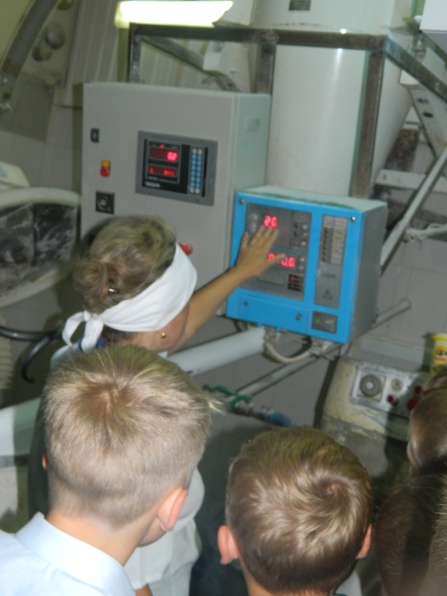 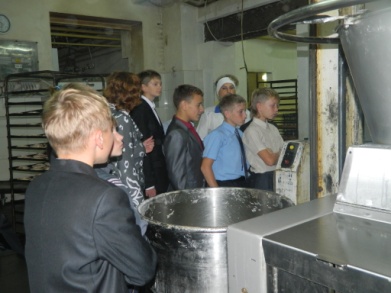 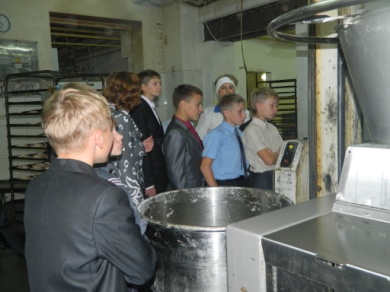 3 сентября - День Отечества "Через прошлое в будущее" (экскурсии в музеи; разработка и презентация исследовательских и творческих проектов музейных экспозиций, компьютерных презентаций, посвящённых Году российской истории, памятным датам в истории страны и в истории Пензенского края). Ребята 1-6 классов, а также 7 «А» и 8 «Б» классы посетили школьный музей «Истоки», где руководитель музея Т.А. Головушкина познакомила ребят с новыми экспонатами.11-е классы  заслушали проект  Королёвой Алины «Отечественная война 1812 года».  4 сентября - флеш-моб "Сто нас - сто добрых дел" (разработка и презентация креативных проектов по решению экологических проблем; круглый стол "Экология - проблема социальная" с представителями власти и социума по решению экологических проблем и т.п.).Ребята 2-9 классов приняли участие в экологической акции – очистке пришкольной лесополосы от мусора. Продукт акции – чистый лес и проекты на экологическую тему.
5 сентября - квест "Scientia" (презентация научных и исследовательских проектов, новых курсов "Компьютерные науки" и «Робототехника»). Учащиеся 5-ых классов познакомились с деятельностью школьного кружка «Робототехника» под руководством С.С. Турецковой.
6 сентября - старт-ап "Десять шагов до старта" (встречи с успешными предпринимателями, менторами "Менторский марафон", бизнес-тренинги "Как открыть своё дело", выставка продукции, изготовленной учащимися, и т.д). Учащиеся 11 «В» класса встретились с индивидуальным предпринимателем салона красоты «Дельфин», что отразилось в мини-проекте по профориентации «Наше будущее начинается сегодня». Встретились с ведущим специалистом Центра занятости Е.В. Мишановой, рассказавшей о перспективах развития Никольского района и о вакансиях.
7 сентября - стрит-арт "Творчество юных".  Учащиеся 1-11 классов и их родители  приняли участие в конкурсе-выставке букетов и поделок из природного материала «Живёт на свете красота». Особенно любим этот конкурс у ребят начального звена. Виртуозно выполненные работы радовали глаз и учащихся, и родителей, и педагогов. Результат – проекты на тему эстетического воспитания.
8 сентября - опен-эйр "Здоровье молодым". Спортивные состязания «Весёлые старты» в начальных классах под руководством Д.И. Жесткова вызвали бурю эмоций и хорошего настроения у всех ребят начального звена, а болельщики так «болели» за своих ребят, что напоминали олимпийские трибуны. Под руководством социального педагога Е.С. Купцовой ребята раздавали заранее приготовленные листовки «Я выбираю спорт как альтернативу пагубным привычкам». Ребята 5-11 классов в этот день приняли участие в акции «День бегуна», проведенной учителями физкультуры Т.К. Каргиной и Д.Ю. Конновым. Формирование здорового образа жизни и укрепление здоровья детей является первоочередной задачей  школыДля наиболее эффективной деятельности школы по формированию потребностей учащихся в регулярных занятиях физической культуры и, в первую очередь, с целью укрепления здоровья детей в школе продолжается   работа по реализации  программы «Школа здоровья» (2005-2013гг.), а также подпрограмм «К здоровью через движение»; «Здоровая семья – богатая Россия». Для успешной реализации программ внедрены и  в настоящее время  работают проекты: «Здоровье в порядке - спасибо зарядке»; «Президентские состязания»; «Скажи спорту – да, вредным привычкам – нет»; «Твое здоровье в твоих руках» «Всей семьей в ФОК» и др.Результативность спортивных состязаний за 2012-2013 учебный годС 2012г. успешно реализуется программа «Здоровое питание школьников в рамках реализации государственного стандарта питания»Цель программы: сохранение и укрепление здоровья учащихся путём организации питания, обеспечивающей 100% охват обучающихся качественным сбалансированным горячим питанием, в соответствии с их физиологическими потребностями и санитарно-гигиеническими требованиями и нормативами. Задачи: 
1. Перевод системы школьного питания на новый качественный уровень за счет оснащения пищеблока современным оборудованием в соответствии современными технологиями приготовления пищи.
2. Повышение уровня компетентности участников образовательного процесса по вопросам здорового питания за счёт разработки и внедрения комплекса мероприятий для обучающихся и родителей по пропаганде здорового, качественного питания.
3. Повышение профессионального мастерства работников системы школьного питания.Над чем необходимо работать в новом учебным году в плане формирования здорового образа жизни и укрепления здоровья детей:1) классным руководителям - над повышением  уровня потребности учащихся в занятиях физкультурой и спортом;2) над вовлечением родителей и учащихся в спортивно-массовую досуговую деятельность; 3) классным руководителям чаще обращать внимание на вредные привычки учащихся, вести в классных коллективах профилактическую работу по искоренению вредных привычек у учащихся.4) чтобы добиться регулярного выполнения учащимися утренней зарядки, учителям необходимо собственным примером доказывать необходимость этой процедуры5) в следующем учебном году организовать спортивные соревнования не только между классными коллективами, но и между учителями (включая администрацию)Военно-патриотическое и гражданско-патриотическое воспитание школьников.   По итогам всех соревнований военно-патриотической направленности МБОУ СОШ №2 заняла ПЕРВОЕ место на муниципальном уровне, благодаря чему Никольский район – на ВТОРОМ месте в области.      В школе собран огромный  материал, имеется определённая система по проведению традиционных дел («Вахта памяти», «День защитника Отечества», конкурсы сочинений и стихов, участие в ежегодных районных мероприятиях и т.д.). Функционирует школьный краеведческий музей «Истоки». 28 марта в районном этапе олимпиады по основам избирательного права и избирательного процесса среди учащихся 10-11 классов Мальков Георгий, учащийся 10 «Б» класса, был награждён грамотой  за 1 место, руководитель -  Кривошеева В.Н.12 апреля в г. Пенза Мальков Георгий награждён Дипломом за 3 место  по итогам областной олимпиады среди учащихся 10-11 классов общеобразовательных учреждений Пензенской области по основам избирательного права и избирательного процесса. Олимпиада посвящена 20-летию избирательной системы РФ и проводилась в рамках выявления и поддержки одарённых учащихся. Избирательная комиссия и Министерство образования Пензенской области по достоинству оценили работу Георгия под руководством учителя истории В.Н. Кривошеевой,  наградили Дипломом и ценным призом. Система дополнительного образования   В 2012-2013 учебном году в школе  работало 4 спортивных секций и кружков: «Меткий стрелок», шахматы,   н /теннис, л/атлетика, кроме этого от ДЮСШ на базе школы функционировали 3 спортивные секции: самбо, лыжные гонки, волейбол (общий охват учащихся данными видами спорта составляет – 48 %)     В этом учебном году школа продолжала работать по проекту «Танцующая школа», в районных соревнованиях  «Танц-Бум»-2 призовое место. Полученные навыки школьники с успехом применили во флеш-мобах, посвященных Дню Победы, на линейке «Последний звонок», во время празднования Выпускного Бала, при организации досуга в лагере труда и отдыха «Росток» в с.Серман.   Система дополнительного образования включает в себя 2 кружка: - художественно-эстетической направленности: 2 кружка. Посещающих детей эти кружки - 45.Студия изобразительного искусства «Радуга» (рук.Агеева Л.А.),кружок  хорового пения «Весёлые нотки» (рук. Зайцева  В.М.) – ни одно мероприятие в школе не проходило без участия ансамбля девушек под руководством В.М. Зайцевой: праздники, районные методические объединения завучей по ВР школ, семинар директоров школ Никольского района, «Учитель года - 2013» и др.Военно-патриотическое: «Связь поколений» (рук. Головушкина Т.А.) – 12 учащихся. Этими учащимися велась экскурсионная работа для учащихся школы и города.  Оформляется новый зал музея «Истоки».    9 февраля, в преддверии Дня памяти о россиянах, исполнявших служебный долг за пределами Отечества, в историко-краеведческом музее «Истоки» МБОУ СОШ №2 прошла встреча кадетов всех городских школ с ветеранами боевых действий и курсантами московского военного училища. Началась встреча со знакомства всех гостей школы с экспозициями Зала Боевой Славы и музея. Многие кадеты здесь побывали впервые. Руководитель музея Т.А.Головушкина отметила, что пополнение новыми экспонатами продолжается: силами учащихся и педагогов школы ведётся огромная поисковая работа.     По итогам всех соревнований военно-патриотической направленности МБОУ СОШ №2 заняла ПЕРВОЕ место на муниципальном уровне, благодаря чему Никольский район – на ВТОРОМ месте в области.     Как научить любить Родину? Как вырастить патриотов?  Ответы на эти вопросы искали на заседании патриотических объединений школ города, прошедшего в историко-краеведческом музее «Истоки» МБОУ СОШ №2, кадеты четырёх городских школ, педагоги, ветераны боевых действий и представители администрации Никольского района.  Мероприятие также было приурочено ко Дню памяти о россиянах, исполнявших служебный долг за пределами Отечества   В канун Дня местного самоуправления (21 апреля) в  МБОУ СОШ №2 г.Никольска состоялась встреча выпускников 11-ых классов с заместителем главы администрации города Никольска С.А. Кайевым. Сергей Алексеевич очень доступно рассказал школьникам о работе местного самоуправления, его структуре и полномочиях, а также ответил на все интересующие ребят вопросы.     В преддверие Дня российского парламентаризма в школе №2 состоялась встреча депутата двух созывов Законодательного Собрания Пензенской области Ю.С. Старкина и его помощника О.А. Ильина со старшеклассниками. Юрий Серафимович рассказал о становлении парламентаризма в России, о работе областного парламента, ответил на вопросы школьников.Социально-педагогическое: кружок «Юный предприниматель».(Рук.  Шайдурова Л.И.) – 25 учащихся - выращивание лука, рассады овощных и цветочных культур. Реализовано продукции на сумму –   3000  руб.        Продолжается работа МБОУ СОШ №2 по проекту «Обучение через предпринимательство». В 2012-2013 учебном году фасилитаторами стали:Ступина Елизавета Николаевна, учитель биологии;Жесткова Раиса Ивановна, учитель химии;Сенина Оксана Евгеньевна, учитель русского языка и литературы;Кашеварова Ирина Юрьевна, учитель физики,Агеева Любовь Александровна, учитель изобразительного искусства,Пименова Галина Николаевна, учитель информатики и ИКТ,Кривошеева Валентина Николаевна, учитель истории и обществоведения.Компании-менторы, с которыми были продлены соглашения о сотрудничестве на 2013-2014 г.г. и заключены вновь;ИП Елинова С.В. (текстиль), ИП Чакшов Д.А. (разведение лошадей арабской породы)ИП Нуждов В.В. (напыление стеклоизделий),ИП Морозова Т.В. (кулинария) Темы проектов, разработанных  учащимися 8 «А», 9 «Б», 10 «Б» классов:«Здоровое питание в школе», «Изготовление декоративных подушек и реализация их школьниками»,  «Биогазовые установки – будущее малого бизнеса Никольского района»,«Создание бренда для ИП Нуждов В.В.»,«Создание веб-сайта для ИП Нуждов В.В.»,«Роспись напылённых стеклоизделий» ,«Визитная карточка для предприятия»     Во время весенних каникул восемь учащихся нашей школы приняли участие в «Аукционе идей «POCinnка», который  прошёл в МБОУ СОШ №4. Девятиклассники окунулись в мир стеклопроизводства, научились создавать проекты. Также школьники встретились с известными предпринимателями Никольского района.      Администрацией и пед.коллективом школы была проведена работа по введению единой школьной формы для учащихся 1-9 классов. На общешкольных собраниях председатели родительских комитетов самостоятельно выбрали кампанию по пошиву школьной формы и определили фасон, модель и цвет будущей формы: для мальчиков: пиджак, брюки (жилет – по желанию); Артикул: Поливискоза Джинс-2, Модель: 136/302; для девочек: жакет (Поливискоза Джинс-1, мод. 140), юбка (Поливискоза Джинс-06, мод. 615), брюки (Поливискоза Джинс-03, мод. 303). Жилет (Поливискоза Джинс- 04, мод. 411), сарафан (Поливискоза Джинс – 07, мод. 714) – по желанию.Единый цвет для всех моделей - серый.28 мая в школе состоялась организованная примерка и закупка школьной формы.Материально-техническая база школы.   МБОУ СОШ№2 г.Никольска построена в 1981 году. Здание школы кирпичное имеет 4 этажа, площадь  5961,7 м².В школе имеется актовый зал на 150 посадочных мест, два спортивных зала.5 мая 2006 года открыт школьный краеведческий музей «Истоки», библиотека-фонд библиотеки пополнен учебниками по ФГОС начальной школы, приобретены 4 электронные книги Reader,поступили новые иллюстрированные энциклопедии и справочники школьников 1-11 классов. Поступила бесплатная учебная литература для учащихся  7-11 классов.В школе два кабинета информатики – в 2011 году в связи с модернизацией образования получено 12 компьютеров и 1 рабочее место учителя.Всего в школе 39 компьютеров,48 нетбуков,5 ноутбуков,3 проектора, 4интерактивных комплекса для учащихся начальных классов и 7для среднего и старшего звена, оборудована ЛВС.Получено оборудование для занятий в кружке Робототехники. Поступило новое оборудование  для кабинета физики: цифровые микроскопы, датчики звука, датчики частоты, датчики тока.Материально-техническая  база школы постоянно пополняется В школе одна Газель  на 11 посадочных мест для подвоза детей из села Б- Пермиёво, приобретён школьный автобус для подвоза детей из села Прудное на 22 места.Школьная столовая на 150 посадочных мест.С 2005года в школе функционирует  отделение профилактики и реабилитации, которое включает  в себя следующие кабинеты: тренажёрный зал  с велотренажёрами, беговой дорожкой, кабинет физиотерапии и коррекции зрения, кабинет  педиатра, кабинет массажа. Все они рады распахнуть двери для наших учеников.  В 2013году школа включена в Федеральную программу «Доступная среда».1. Наименование МБОУ в соответствии с Уставом.муниципальное бюджетное общеобразовательное учреждение средняя общеобразовательная школа № 2 города Никольска Пензенской области.2. Учредитель.Управление образования администрации Никольского района Пензенской области3. Лицензия (номер, дата выдачи, кем выдана).Лицензия № 10590 от 19 сентября 2011 г., министерством образования Пензенской области.4. Свидетельство о государственной аккредитации (номер, дата выдачи, кем выдано). Свидетельство №5595 от 12 декабря 2013года Министерством образования Пензенской области  от 5. Наличие программы развития«Программа развития 2011-2015 г.г. «Школа партнерского взаимодействия»6. Режим работы Шестидневная рабочая неделя, в одну смену, средняя наполняемость классов 24 человека, продолжительность перемен от 10 до 25 минут.7. Органы самоуправления. Управляющий Совет.8. Адрес442680, Пензенская область, город Никольск, улица Калинина 949. телефон4 17 06, факс 4 17 0610. e-mail  nik_school2@mail.ruПараметры
 статистики2010/2011учебный год2011/2012учебный год2012/2013 учебный годКоличество учеников, обучающихся на конец учебного  годаВ основной школеВ средней школе          284101 25495250101Отсев 
(в течение года)Из основной школыИз средней школы ------3. Количество учеников, прибывших в школу в течение года 463Количество учащихся, обучающихся на «отлично»В основной школе4.2 В средней школе          11%15%14%9,5%17,6%15%5. Количество учащихся, обучающихся на «4» и «5»5.1 В основной школе5.2 В средней школе        38%39,6% 37,4%45,3%35,6%46,5%Не получили аттестатаОб основном образованииО среднем образовании- -----Количество учеников, оставленных на повторный год обученияВ основной школеВ средней школе------Количество учеников, окончивших школу с аттестатом особого образцаВ основной школеВ средней школе  67(зол.мед.)5 (сер.мед.)41(зол.мед.)1(сер.мед.)66 (зол. мед.)4 (сер. мед.)9. Количество учеников, которые не работают и не учатся по окончании школы ---Количество учеников, поступивших в колледжи (техникумы) выпускниковОсновной школыСредней школы9,2%20%   26,8%20%32%14%Количество учеников, поступивших в ПТУ, выпускниковОсновной школыСредней школы5,3%1,4% 5,4%--- Количество учеников, поступивших в высшие учебные заведения76%   70%84,4% Количество выпускников основной школы, поступивших в 10-ый кл. нашей школы85,5% 68%68%ПредметыКлассыКол-во уч-сяСдавали экзаменБаллыБаллыБаллыПредметыКлассыКол-во уч-сяСдавали экзаменВысшийНизшийСреднийБиология 11 «А»255897783,2Биология 11 «Б»194705864,75Биология 11 «В»202767374,5Информатика11 «А»256765266,3Информатика11 «Б»19158-58Информатика11 «В»205785566,4Русский язык11 «А»2525904772,3Русский язык11 «Б»1919953665Русский язык11 «В»2020905971,7Химия11 «А»2541007284,25Химия11 «В»20183-83Английский язык11 «А»253877080,7Математика11 «А»2525794864,5Математика11 «Б»1919723657,3Математика11 «В»2020834465,7Физика11 «А»259865567Физика11 «Б»192716266,5Физика11 «В»2010925770История11 «А»256936281История11 «Б»19179-79История11 «В»205937285,4Обществознание11 «А»2512905376,2Обществознание11 «Б»198754864,6Обществознание11 «В»209906278,56География11 «А»255826569Литература11 «Б»19160-60ПредметыКол-во уч-ся 11 кл.всегоСдавалиэкзаменвсего чел.БаллыБаллыБаллыПредметыКол-во уч-ся 11 кл.всегоСдавалиэкзаменвсего чел.Среднийпо школеСреднийпо районуПорогБиология64117572 36Информатика641265,762,540Русский язык64647065,736Химия6458478,936Английский язык64380,781,520Математика646462,760,324Физика642168,466,736История641282,776,532Обществознание642973,270,339География6456966,437Литература6416068,732ПредметыКлассыКол-во уч-сяСдавали экзаменБаллыБаллыБаллыПредметыКлассыКол-во уч-сяСдавали экзаменВысшийНизшийСреднийРусский язык1255623849,2Немецкий язык125132-32Математика1255602441,6Обществознание125159-59КлассыКол-во уч-сяСдавали экзаменБаллыБаллыБаллыКлассыКол-во уч-сяСдавали экзаменВысшийНизшийСреднийБиология 11 «А»302726468Информатика11 «А»3011815064Русский язык11 «А»3030983970,3Химия11 «А»303955471Английский язык11 «А»30270-70Математика11 «А»3030702454,3Физика11 «А»308963357,5История11 «А»308966284,75Обществознание11 «А»3015905869,4ПредметыКол-во уч-ся 11 кл.всегоСдавалиэкзаменвсего чел.БаллыБаллыБаллыПредметыКол-во уч-ся 11 кл.всегоСдавалиэкзаменвсего чел.Среднийпо школеСреднийпо районуПорогБиология30 26864 36Информатика30116460 40Русский язык303070,364 36Химия30371 75,336Английский язык3027074,3 20Математика303054,356,6 24Физика30857,556 36История30884,7577 32Обществознание301569,463,4 39ПредметыБаллыБаллыБаллыПредметыСреднийпо  школе2011-2012  уч. годаСреднийпо школе2012-2013 уч. годаПорогБиология687536Информатика6465,740Русский язык70,37036Химия718436Английский язык7080,720Математика54,362,724Физика57,568,436История84,7582,732Обществознание69,473,239География-6937Литература-6032КлассыКол-во уч-сяСдавали экзамен Результат Результат РезультатКачество знаний КлассыКол-во уч-сяСдавали экзамен«5»«4»«3»% Математика Математика9 «А»2626129580,8 Математика Математика9 «Б»2423125674ИТОГО:ИТОГО:ИТОГО:504924 1411 77,6Русский язык9 «А»9 «А»26261241061,5Русский язык9 «Б»9 «Б»2422114768,2               ИТОГО:               ИТОГО:               ИТОГО:50482381764,6КлассыКол-во уч-сяСдавали экзамен Результат Результат РезультатКачество знаний КлассыКол-во уч-сяСдавали экзамен«5»«4»«3»% Математика9 «А»27277 9 11 59,3 Математика9 «Б»29299 7 13 55,2ИТОГО:ИТОГО:565616 16 24 57Название предметаКлассКол-во уч-сяСдавали экзаменНа «5»На «4»На «3»УчительМатематика (ГИА)9 «А»26261295Безлюдская В.А.Математика (ГИА)9 «Б»24231256 Моисеева Г.А.ИТОГО:504924 1411 Физическая культура9 «А»2622--Коннов Д.Ю.Физическая культура9 «Б»242-2-Каргина Т.К.ИТОГО:50422-География9 «А»268224Ласкина Н.А.География9 «Б»241587-Ласкина Н.А.ИТОГО:50231094Литература9 «А»2644--Шевченко Н.Ю.9 «Б»24191153Чернова Е.А.ИТОГО:50231553Русский язык (ГИА)9 «А»26 2612410Шевченко Н.Ю.Русский язык (ГИА)9 «Б»24221147 Чернова Е.А.ИТОГО:504823817Физика9 «А»26211-Кашеварова И.Ю.Физика9 «Б»2422--Кашеварова И.Ю.ИТОГО:50431-Биология9 «А»26312Ступина Е.Н.Биология9 «Б»245221Ступина Е.Н.ИТОГО:508611 Обществознание9 «А»2618144- Кривошеева В.Н. Обществознание9 «Б»24862- Кривошеева В.Н.ИТОГО:5026206-История России9 «А»2654-1 Головушкина Т.А.ИТОГО:2654-1№ п/пНазвание мероприятияДата, учительУчастники НаградыСмешанная эстафета 10х200 м районных соревнований по лёгкой атлетике на призы главы администрации Никольского района среди юношей и девушек 1995-1997 г.р.18.09.2012 Каргина Т.К.КомандаАдаев С.(10а),Кузнецова Д.(9б), Филин А.(11а),Майоров Д.(10б), Поверин А.(10б),Рябцева А.(11в),Грошкина Д.(8а),Чигирев А.(8а),Бирина Д.(7б),Ивентьева А.(8а),Кабакова П.(8а),Курылёва К.(8б),Пищаева А.(7а)Грамота за 1 местоПервенство Пензенской области по летнему биатлону- 201226.09.2012Давыдов В.В.КомандаПоверин А. (10б),Чиркаев А.(9а),Казанцев О.(8а)Диплом 1 степениСмотр-конкурс образовательных учреждений «Салют, кадеты!»26.09.2012Агеева Л.А.,Коннов Д.Ю.,Давыдов В.В.,Зайцева В.М.Команда кадетов 8а классаГрамота за 3 местоГородские соревнования по спортивному плаванию, посвященные Дню Учителя.07.10.2012Шевченко Н.Ю.,Кашеварова И.Ю.,Каргина Т.К.Команда МБОУ СОШ №2,Кашеварова И.Ю.,Козина Д.(4а),Кутьков А.(8а)Диплом за 3 место,Грамота за 3 место,Грамота за 1 место,Грамота за 1 местоРайонные соревнования по легкоатлетическому кроссу среди школьников10.2012Каргина Т.К.Команда Диплом за 1 местоРайонные соревнования по летнему биатлону на приз МО ДОСААФ России памяти В.П. Квышко12.10.2012Давыдов В.В.Команда ,Поверин А.(10б),Чиркаев А. (9а)Диплом 1 степ.,Диплом 1 степ.,Диплом 3 степ.Личное первенство по шахматам среди учащихся школ г. Никольска, посвященное Дню Учителя19.10.2012Каргина Т.К.Камбулова А.(5б),Ляшонкова И.(6б),Королёв Д.(9б)Грамота за 3 место,Грамота за 2 место,Грамота за 3 местоРайонные соревнования общероссийского проекта «Мини-футбол в школы» в Никольском районе в сезоне 2012-2013г.г.24.10.2012Жестков Д.И.КомандаГрамота за 3 местоПервенство Пензенской области по стрелковому поединку из пневматической винтовки07.12.2012    Давыдов В.В.Команда,Алябин С.(11б),Грахов М.(11б),Поверин А.(10б)Диплом 1 степ.Открытый Кубок Пензенской области «Поволжье» по пулевой стрельбе памяти МСМК Ю. Володина в упражнении ВП-411.2012Давыдов В.В.Алябин С.(11б)Диплом за 2 местоРайонные соревнования по плаванию среди школьников в эстафете 6х25 м в/с19.12.2012Каргина Т.К.Команда Диплом за 3 местоОткрытый городской новогодний турнир по мини-футболу на призы главы администрации г. Никольска среди подростковых команд в возрастных категориях 2002-2003г.р., 2000-2001г.р. 20.12.2012,25.12.2012Жестков Д.И.Команда 2002-2003г.р.,Команда 2000-2001г.р.Диплом за 2 место,Диплом за 3 местоОткрытый городской турнир по волейболу среди школьных команд и Советов отцов21.12.2012Коннов Д.Ю.КомандаДиплом за 1 местоРайонные соревнования по стрельбе из ВП на приз МО ДОСААФ России «Юный стрелок»21.01.2013Давыдов В.В.Команда,Тарасова А.(8а),Гурдашова О.(8а)Диплом 1 ст.,Диплом 2 ст.,Диплом 3 ст.Первенство Пензенской области по стрельбе из ВП на приз «Юный стрелок России»25.01.2013Давыдов В.В.Команда,Ивентьева А.(8а),Тесакова А.(11а)Диплом 1 ст.,Диплом 2 ст.,Диплом 3 ст.Районные соревнования по стрельбе из ВП на приз МО ДОСААФ России памяти А.И. Волчихина28.01.2013Каргина Т.К.Диплом 1 степени Городские соревнования по стрельбе из ВП среди кадетских классов на приз МО ДОСААФ России04.02.2013Давыдов В.В.Команда кадетовДиплом 1 ст.Районный конкурс «Защитник Отечества – 21 века» (спортивный конкурс)26.02.2013Давыдов В.В.,Коннов Д.Ю.Команда «Вихрь»Грамота за 1 местоРайонные соревнования по биатлону на приз МО ДОСААФ России памяти А.Железнова03.2013Давыдов В.В.Команда Диплом 1 степениРайонные соревнования по стрельбе из ВП на приз МО ДОСААФ России «А, ну-ка, девушки!»11.03.2013Давыдов В.В.1 команда,2 командаДиплом 1 ст.,Диплом 2 ст.Чемпионат Пензенской области по пулевой стрельбе среди штатных организаций ДОСААФ России Пензенской области, посвященные 100-летию со дня рождения А.И. Покрышкина и Дню защитника Отечества в упражнении МВ-1 (среди девушек)22.02.2013Давыдов В.В.Тесакова А.(11а)Диплом 3 ст.Первенство Пензенской области среди юношей по стрельбе из ВП на приз «Серебряное ружьё» среди районов Пензенской области15.03.2013Давыдов В.В.Грахов М. (11б)Диплом 3 ст.Кубок главы администрации г. Никольска по шахматам22.03.2013Каргина Т.К.Команда Грамота за 2 местоЗональный этап Всероссийских соревнований школьников «Президентские игры» (г.Кузнецк)04.2013Давыдов В.В.,Коннов Д.Ю.,Каргина Т.К.Команда,По волейболу,По стрельбеГрамота за 2 м.,Грамота за 3 м.,Грамота за 1 м.Районные соревнования по мини-футболу среди городских команд в рамках Общероссийского проекта «Мини-футбол в школу» в 2012-2013 уч. году03.2013Жестков Д.И.Команда Грамота за 2 м.Районные соревнования по плаванию среди кадетских классов в эстафете 8х25 м в/с18.04.2013Коннов Д.Ю.Команда кадетовДиплом за 1 м.Районные соревнования среди школьников по лёгкой атлетике в эстафете 400х300х100 м04.2013Каргина Т.К.Команда девушекГрамота за 3 м.Первенство района по стрельбе из пневматического оружия на приз МО ДОСААФ России19.04.2013Давыдов В.В.Команда ПП,Команда ПВ,Команда ПОДиплом 1 ст.,Диплом 2 ст.,Диплом 1 ст.Шахматный турнир среди учащихся г. Никольска, посвященные Дню Победы27.04.2013-28.04.2013Каргина Т.К.Команда 1-5 кл.,Команда 6-11 кл.Грамота за 2 м.,Грамота за 2 м.Легкоатлетическая эстафета, посвященная 68 годовщине Победы в Вов09.05.2013Каргина Т.К.Команда (общ.),Команда дев.,Команда юн.Грамота за 2 м., Грамота за 1 м.,Грамота за 2 м.Первенство Пензенской области по пулевой стрельбе из МВ и ВП в упражнении МВ-805.2013Давыдов В.В.Поверин А.(10б)Диплом 2 ст.Областной конкурс экологической фотографии «Чистая вода – здоровое будущее»20.11.2012Агеева Л.А.Дементьева О. (8а)Диплом участникаОбластной конкурс детского рисунка на тему «Мой семейный архив»07.12.2012Агеева Л.А.Ежова А.(2б),Павлушина А.(3б),Щетинин Д.(3б),Андреева Т.(3а),Моисеева Е.(3а),Арисова М.(4а),Григин Д.(4а),Каргин А.(4а)ДипломыРайонный этап конкурса «Люблю тебя, мой Сурский край», приуроченный к 350-летию Пензенской губернии2012Агеева Л.А.Лавренюк М.(8а),Тарасова А.(8а)Почетные грамоты УО Никольского районаВторой Всероссийский конкурс детского рисунка «Страна БезОпасности» (областной этап)05.2013Агеева Л.А.Сморчкова О.(8а),Тарасова А.(8а)Диплом участникаРайонный конкурс «Пожарная безопасность глазами детей». Номинация «Художественно-изобразительное искусство»01.2013Агеева Л.А.Сморчкова О.(8а),Тарасова А.(8а),Грамота за 1 м., грамота за 2 м.Областной конкурс детского творчества «Мир заповедной природы»04.2013Дементьева О. (8а)Диплом участника